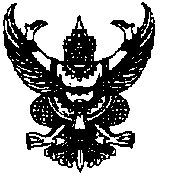 ประกาศองค์การบริหารส่วนตำบลบ้านเนิน เรื่อง  ประชาสัมพันธ์การตรวจรับงานจ้างโครงการก่อสร้างถนน คสล.รหัสทางหลวงท้องถิ่น 139-06 สายทางสามแยกวัดบ้านเนิน  หมู่ที่ ๓ ตำบลบ้านเนิน  อำเภอเชียรใหญ่ จังหวัดนครศรีธรรมราช*****************************                           อาศัยอำนาจตามมาตราข้อมูลข่าวสารของทางราชการ พ.ศ. ๒๕๔๐  มาตรา ๙  (๘)  ภายใต้ข้อบังคับตามมาตรา ข้อ ๑๔  มาตรา ข้อ ๑๕  กำหนดว่าหน่วยงานของรัฐต้องจัดให้มีข้อมูลข่าวสารของทางราชการให้ประชาชนเข้าร่วมในการตรวจรับงานจ้างของทางราชการได้  ตามหลักเกณฑ์และวิธีการที่คณะกรรมการกำหนด                            องค์การบริหารส่วนตำบลบ้านเนิน  ได้ดำเนินการจ้างโครงการก่อสร้างถนน คสล. รหัสทางหลวงท้องถิ่น นศ.ถ. ๑๓๙-๐๖  สายทางสามแยกวัดบ้านเนิน  หมู่ที่ ๓ บ้านเนิน  ตำบลบ้านเนิน อำเภอเชียรใหญ่ จังหวัดนครศรีธรรมราช  ปริมาณงาน  ผิวจราจรกว้าง  ๕  เมตร  ความยาว ๑,๕๐๐  เมตร  หนา   ๐.๑๕  เมตร  หรือมีพื้นที่ไม่น้อยกว่า  ๗,๕๐๐  เมตร  ไหล่ทางลูกรังกว้างข้างละ  ๐.๕๐  เมตร  และติดตั้งโคมไฟฟ้าโซล่าเซลล์  จำนวน  ๑๐  จุด  พร้อมติดตั้งป้ายประชาสัมพันธ์โครงการ จำนวน ๒  ป้าย    วงเงินตามสัญญาจ้าง  ๖,๖๖๑,๐๐๐  บาท (หกล้านหกแสนหกหมื่นหนึ่งพันบาทถ้วน) ตามสัญญาจ้างก่อสร้างเลขที่  eb  3/2564  ลงวันที่  ๑๕  มีนาคม  ๒๕๖๔   ผู้รับจ้างได้ส่งมอบพัสดุ เมื่อวันที่  ๑๓  กรกฎาคม  ๒๕๖๔  และคณะกรรมการจะทำการตรวจรับพัสดุในวันจันทร์ที่    ๑๙    กรกฎาคม  ๒๕๖๔    เวลา    ๑๓.๐๐ น เป็นต้นไป  ณ  ที่ตั้งโครงการดังกล่าว		        จึงประกาศให้ประชาชนที่สนใจได้รับทราบโดยทั่วกัน และสามารถเข้าร่วมรับฟังการตรวจรับงานจ้างของคณะกรรมการตรวจรับงานจ้างโครงการดังกล่าวได้  ตาม วัน เวลา และสถานที่กำหนด			ประกาศ  ณ  วันที่  ๑๕  กรกฎาคม  ๒๕๖๔						              ประดิษฐ์  แย้มอิ่ม     						           (นายประดิษฐ์  แย้มอิ่ม)						นายกองค์การบริหารส่วนตำบลบ้านเนิน